Medicinal and aromatic plants (MAPs): Pioneering the past, transforming the present, shaping the futureSonveer Singh1, Prawal P S Verma2, Amit Kumar Tiwari1, Dipender Kumar1, RC Padalia11CSIR-Central Institute of Medicinal and Aromatic Plants, Regional Research Centre Pantnagar, Dairy Farm Nagla, U S Nagar, Uttarakhand, India 2CSIR-Central Institute of Medicinal and Aromatic Plants, Regional Research Centre Purara, Bageshwar, Uttarakhand, India ABSTRACTThe historical and cultural significance of Medicinal and Aromatic Plants (MAPs) spans centuries, with roots in ancient civilizations like Mesopotamia, Egypt, and China, where they were used for medicinal, religious, and culinary purposes. Indigenous cultures and figures like Hippocrates further enriched the traditions of herbal medicine. Beyond their practical uses, MAPs held cultural and spiritual importance, influenced global culinary traditions, and contributed to art and literature. In agriculture, MAPs play a vital role through sustainable farming practices, natural pest control, and soil enrichment. They enhance flavors and aromas in the food industry and offer natural alternatives for supplements and medications. Economically, they are a significant industry, and ecologically, they promote biodiversity and reduce chemical interventions. This chapter explores into the profound historical and cultural significance of MAPs, unravels their pivotal contributions to contemporary agriculture and the food industry, and sheds light on their integral role in advancing sustainability and driving economic prosperity.Keywords: Medicinal and aromatic plants, Ayurveda, Agricultural Sustainability, industry, Pharmaceutical Introduction Medicinal and Aromatic plants (MAPs) constitute a diverse group of plant species that are either cultivated or gathered for their multifaceted contributions to human well-being. These plants are renowned for their rich reservoir of bioactive compounds, including phytochemicals, essential oils, and secondary metabolites, which have earned them both traditional and scientific recognition for their myriad benefits . Medicinal plants hold a prominent place within this group, cherished primarily for their remarkable curative, preventive, and therapeutic properties. Spanning across a wide array of botanical families and species, these plants have played a pivotal role in the treatment and alleviation of various health conditions for centuries. They represent an invaluable source of natural remedies and have been integral to traditional medicinal practices across diverse cultures. Conversely, aromatic plants are cultivated primarily for their aromatic compounds, with essential oils taking center stage. These plants are celebrated for their ability to impart delightful scents and enhance flavors, making them indispensable in industries dedicated to fragrances, culinary purposes, and the practice of aromatherapy. The captivating aromas and flavor-enhancing properties of aromatic plants add depth and sensory pleasure to numerous aspects of human life. The significance of medicinal and aromatic plants (MAPs) encompasses a multitude of dimensions that resonate across cultures, history, economies, and ecosystems. These plants bear a rich cultural and historical heritage, deeply interwoven with traditional healing practices and culinary traditions, contributing to physical health, spiritual well-being, and sensory pleasures. Moreover, MAPs are integral to indigenous and traditional medicinal systems, forming the foundation of natural remedies that sustain community health. In the modern era, MAPs continue to play a pivotal role in drug discovery and pharmaceutical development, underpinning countless prescription and over-the-counter medications. They are indispensable in the culinary world, enhancing flavors and aromas in various dishes and beverages, while also contributing significantly to the global food industry. Economically, the cultivation, processing, and trade of MAPs constitute a substantial global industry, serving as a vital source of income and foreign exchange for many nations. Conservation efforts are equally critical, given that many MAP species face the risks of overharvesting and habitat destruction, emphasizing the need for sustainable cultivation and conservation practices to ensure their long-term survival. In the subsequent sections, we will explore the historical use of MAPs, their contemporary applications in pharmaceuticals and food, cultivation practices, emerging trends, and their pivotal role in shaping the future of agriculture and the food industry.The use of medicinal and aromatic plants (MAPs) holds a rich historical and cultural heritage, with roots reaching back thousands of years and deeply embedded in diverse societies globally. Across ancient civilizations such as Mesopotamia, where plants like myrrh and frankincense played dual roles in medicinal and religious contexts, to the ancient Egyptians who documented herbal remedies dating back to 1550 BCE, and the ancient wisdom of Traditional Chinese Medicine (TCM) with texts like the "Shennong Ben Cao Jing" detailing therapeutic applications of MAPs, the historical significance of these plants is evident. Indigenous cultures, including Native American Herbalism, have relied on MAPs like sage and echinacea for both medicinal and ceremonial purposes, while Ayurveda in India has incorporated a wide array of MAPs like turmeric and neem into its ancient system of medicine. The Greco-Roman contributions of figures like Hippocrates and Dioscorides further shaped Western herbal medicine. Beyond their practical applications, MAPs have held cultural significance in various ways, serving in religious and spiritual rituals, enriching global culinary traditions with spices like cinnamon and cardamom, inspiring art, literature, and folklore (as seen in Shakespeare's works), and serving as a core element of cultural heritage and identity for indigenous communities. This historical perspective provides a foundation for understanding how MAPs have influenced human cultures, traditions, and health practices, continuing to impact various domains in the modern era.In the realm of agriculture and the food industry, medicinal and aromatic plants (MAPs) play a pivotal role, offering a multitude of contributions. These versatile plants enhance agricultural practices through companion planting, allelopathy, and soil enrichment techniques, promoting crop health, natural pest control, and sustainable farming. Within the food industry, MAPs serve as flavor and aroma enhancers, providing the essential ingredients for a vast array of culinary delights and beverages while also contributing to food preservation through their antioxidant-rich properties and natural food coloring abilities. Their nutritional value extends to herbal supplements and functional foods, offering consumers natural alternatives to synthetic additives. Additionally, MAPs are indispensable in pharmaceutical applications, supplying the active ingredients for medications and serving as a foundation for biotechnological advances in drug discovery. Economically, the cultivation, processing, and trade of MAPs form a significant global industry, fostering income generation and employment opportunities. Ecologically, MAPs contribute to environmental balance by promoting biodiversity, reducing the need for chemical interventions, and enhancing soil health in agricultural ecosystems. Thus, MAPs emerge as invaluable assets, shaping the landscape of modern agriculture, enriching the culinary world, driving economic growth, and championing ecological sustainability.The primary objectives of this chapter are to explore the historical use and cultural significance of these plants, underscore their multifaceted importance in modern agriculture and the food industry, and highlight their pivotal role in enhancing crop health, sustainable agricultural practices, and flavor enhancement in culinary creations. Additionally, this chapter aims to showcase the economic and ecological significance of medicinal and aromatic plants, emphasizing their relevance in shaping a more sustainable and diverse agricultural landscape while offering insights into their evolving role in the present and future of global agriculture and food production.Historical PerspectiveThroughout the vast expanse of human history, the utilization of medicinal and aromatic plants (MAPs) has left an indelible mark on countless cultures and civilizations. These plants, with their multifaceted roles, hold a captivating place in our collective heritage, offering a glimpse into the profound origins of their significance. In the ancient cradle of human civilization, Mesopotamia, records from over 4,000 years ago unveil the early use of MAPs such as myrrh, frankincense, and the opium poppy in both medicinal and ritualistic contexts. These plants not only possessed therapeutic properties but also played a vital role in the spiritual and religious ceremonies of the time. Similarly, ancient Egypt, a civilization dating back millennia, revered plants like aloe vera, basil, and coriander for their medicinal and cosmetic applications, with remedies dating as far back as 1550 BCE. China, with its rich history spanning over 2,500 years, boasts a profound connection to MAPs through Traditional Chinese Medicine (TCM). The "Shennong Ben Cao Jing," an ancient herbal text, meticulously detailed numerous MAPs and their therapeutic uses, providing the cornerstone for TCM practices that continue to be embraced to this day. Indigenous wisdom across the globe has fostered deep relationships with indigenous MAPs. In North America, peoples like the Cherokee and Navajo have cultivated profound connections to plants such as sage, echinacea, and sweetgrass. These plants hold pivotal roles in traditional healing practices, not only promoting physical health but also enriching spiritual well-being. India's ancient system of medicine, Ayurveda, stands as a testament to the enduring use of MAPs for holistic health and well-being. With a history spanning thousands of years, Ayurveda incorporates a vast array of MAPs such as turmeric, neem, and tulsi, as outlined in foundational texts like the "Charaka Samhita" and "Sushruta Samhita ." Even in the classical world, the Greeks and Romans made significant contributions to the understanding and documentation of medicinal plants. Figures like Hippocrates and Dioscorides left an indelible legacy in the field. Dioscorides' monumental work, "De Materia Medica," served as a foundational text for Western herbal medicine for centuries, underscoring the enduring importance of MAPs in shaping human health and well-being .In sum, the historical perspective of MAPs reflects their timeless significance in diverse cultures, civilizations, and healing traditions, highlighting their enduring role in promoting human health and spiritual well-being. The historical perspective of traditional knowledge and practices related to medicinal and aromatic plants (MAPs) reveals a profound connection between these plants and human cultures across the ages. Indigenous wisdom, such as Native American Herbalism with its reverence for sage and echinacea, and Ayurveda in India, drawing upon MAPs like turmeric and tulsi, highlight the deep roots of traditional healing practices. Traditional Chinese Medicine (TCM) in China has leveraged MAPs for over two millennia, emphasizing balance and well-being. Globally, indigenous communities have cultivated their unique MAP knowledge, blending sustainability and respect for ecosystems. MAPs have also infused culinary traditions, enriching flavors globally, and contributed to spiritual practices through incense and essential oils. Efforts to preserve and integrate traditional wisdom with contemporary science underscore the enduring significance of MAPs in cultural, spiritual, and healing contexts. This historical legacy continues to guide our understanding and utilization of these plants today. The historical trade routes and exchanges of medicinal and aromatic plants (MAPs) serve as a testament to the global importance of these botanical treasures. For centuries, MAPs traversed continents and cultures, enriching societies and economies. These exchanges, facilitated by iconic routes like the Silk Road and the Incense Route, sparked not only commerce but also cultural blending between East and West. The Spice Islands and the colonial era witnessed fierce competition and the establishment of trade networks, while bazaars and caravanserais in the Middle East served as vibrant hubs for MAP trade. The quest for MAPs drove explorers in the Age of Exploration, leading to the Columbian Exchange between the Old and New Worlds. These exchanges continue to influence global cuisines, traditional medicines, and modern supply chains, underscoring the enduring and profound value of MAPs in shaping human history and contemporary society.The historical use and exchanges of medicinal and aromatic plants (MAPs) have profoundly shaped modern herbal medicine. Centuries of traditional knowledge from diverse cultures provide a solid foundation for contemporary herbal practices, as herbalists and healers pass down insights into MAPs' therapeutic properties and safe applications. Historical trade routes like the Silk Road and Spice Routes facilitated the cross-cultural exchange of MAPs, enriching global herbal traditions. Modern science has further validated the medicinal properties of MAPs, uncovering their active compounds and mechanisms of action. Today, herbal medicine integrates traditional wisdom with scientific rigor, offering evidence-based, safe, and effective treatments. Herbal products, from teas to tinctures, combine traditional knowledge with modern manufacturing techniques, contributing to the mainstream acceptance of herbal remedies. This approach emphasizes holistic health, recognizing the interconnectedness of physical, emotional, and spiritual well-being. Additionally, a focus on sustainability ensures ethical sourcing and environmentally responsible practices, securing the long-term availability of MAPs. In essence, the enduring influence of historical MAP use continues to enhance our health and well-being in the contemporary world, bridging the past and present in the realm of herbal medicine.Modern ApplicationsMedicinal properties and phytochemical constituentsMedicinal and aromatic plants (MAPs) stand as a testament to the remarkable synergy between nature and human health, boasting a rich repository of medicinal properties and a captivating array of phytochemical constituents. Across cultures and centuries, these botanical treasures have been revered for their multifaceted healing potential, a legacy that endures in modern healthcare and wellness practices. The medicinal properties of MAPs encompass a diverse spectrum, ranging from their potent anti-inflammatory qualities found in plants like turmeric and ginger to their antioxidant prowess, fortified by compounds like polyphenols and flavonoids, which shield our cells from oxidative stress and support longevity. MAPs also serve as natural antimicrobial agents, exemplified by herbs like oregano and thyme, offering an alternative to conventional antibiotics. Furthermore, certain MAPs, including echinacea and astragalus, exhibit immunomodulatory effects, strengthening our body's natural defense mechanisms. Meanwhile, plants like fennel and peppermint contribute to digestive health by alleviating discomfort and promoting smoother digestion, underlining the versatility of MAPs in promoting well-being. These medicinal properties are underpinned by a mesmerizing array of phytochemical constituents. Alkaloids, found in various MAPs, deliver diverse effects, from the stimulating qualities of caffeine to the pain-relieving attributes of morphine. Flavonoids, abundant in plants, offer a plethora of health benefits, including antioxidant and anti-inflammatory actions. Terpenes, abundant in aromatic plants like lavender and rosemary, contribute calming and mood-enhancing properties. Phenolic compounds, prevalent in red wine and numerous herbs, exhibit antioxidant, anti-inflammatory, and anticancer potential. Essential oils, extracted from MAPs, are replete with volatile compounds with distinct properties, such as antibacterial tea tree oil and the relaxing lavender oil. Role in pharmaceuticals and nutraceuticalsMedicinal and aromatic plants (MAPs) stand as indispensable assets in the realms of pharmaceuticals and nutraceuticals, shaping modern healthcare through their multifaceted roles and rich reservoirs of bioactive compounds. In the pharmaceutical arena, MAPs inspire drug discovery with their diverse compounds, with examples like quinine and artemisinin revolutionizing malaria treatment. Traditional medicinal wisdom woven into MAPs informs evidence-based therapies, while herbal remedies complement modern medicine in supportive roles. In the nutraceutical domain, MAP-derived supplements and functional foods offer natural alternatives for promoting wellness, addressing cognitive health, heart health, and more. Extensive research and development efforts, including biotechnological advancements, clinical trials, and rigorous quality control, underpin the credibility and efficacy of MAP-based pharmaceuticals and nutraceuticals. Thus, MAPs continue to be essential partners in modern healthcare, exemplifying their enduring significance and potential to enhance human health and well-being.Utilization in culinary arts and gastronomyMedicinal and aromatic plants (MAPs) play important roles in the realm of culinary arts and gastronomy, where they serve as indispensable ingredients and flavor enhancers. They weave a complex tapestry of tastes and aromas, elevating ordinary dishes to extraordinary levels of culinary delight. From the vibrant, fresh notes of basil to the comforting warmth of cinnamon, MAPs contribute to a symphony of flavors that captivate our senses and define the very essence of regional culinary traditions, such as turmeric in Indian cuisine or cilantro in Mexican dishes. Globally, they are the pillars of diverse gastronomic identities. MAPs don't restrict themselves to savory creations; they also grace a wide array of beverages, adding layers of complexity to drinks. Whether it's the invigorating mint in a classic mint julep or the soothing chamomile in a relaxing bedtime tea, MAPs create memorable drinking experiences. Modern gastronomy thrives on innovation, and imaginative chefs and culinary enthusiasts push boundaries by experimenting with MAPs in unconventional ways. The fusion of culinary traditions results in unexpected and exciting flavor combinations, where MAPs take center stage in these culinary adventures. Moreover, as the world turns toward health-conscious dining, MAPs find their place in dishes designed to promote wellness without sacrificing taste. Rosemary and thyme, renowned for their antioxidant properties, become favorites of health-conscious chefs, while basil and cilantro infuse dishes with both vitamins and freshness.Aromatherapy and cosmeticsAromatherapy and cosmetics serve as aromatic realms where the essence of medicinal and aromatic plants (MAPs) takes center stage, weaving a fragrant tapestry of sensory delights and wellness benefits. In aromatherapy, essential oils extracted from MAPs play a profound role in enhancing emotional, psychological, and physical well-being. They offer relief from stress and anxiety, elevate moods, aid sleep, manage pain, enhance cognitive function, and promote respiratory health.  In the world of cosmetics, MAPs are pivotal in skincare, fragrances, hair care, and body care products, with essential oils like rosehip, argan, and tea tree delivering nourishing and therapeutic effects . They infuse perfumes and colognes with captivating scents and promote healthy hair and scalp. Furthermore, they form the essence of the natural and organic cosmetics movement, emphasizing the use of MAP-derived ingredients over synthetic additives. Beyond surface-level enhancements, both aromatherapy and cosmetics embrace holistic wellness by harmonizing mind, body, and spirit. As the demand for MAPs in these realms grows, there's an increased focus on sustainability and ethical sourcing practices to ensure the preservation of these botanical treasures for future generations.Case studies showcasing successful applicationsIndia's rich tradition of utilizing medicinal and aromatic plants (MAPs) is exemplified through a series of successful case studies that span various applications within the country's diverse cultural and economic landscape. One noteworthy example is the integration of turmeric into Ayurvedic formulations, particularly the widely recognized "Triphala Guggulu," known for its digestive and anti-inflammatory properties, garnering global attention in the wellness and alternative medicine sectors. Tulsi, or Holy Basil, another revered plant in India, has found its place in herbal tea production. Indian tea brands have incorporated tulsi into their blends, offering not only a refreshing taste but also potential health benefits like stress relief and immunity support, appealing to a global audience seeking holistic wellness. Sandalwood, known for its fragrant heartwood, has been successfully employed in India's cosmetic industry, yielding products such as sandalwood-based creams and soaps. These products, celebrated for their soothing qualities and aromatic allure, have gained popularity both domestically and internationally. India's embrace of organic farming has extended to the cultivation of aromatic herbs like mint and rosemary, leading to the successful production of organic aromatic herbs that cater to the increasing demand for sustainable and eco-friendly products in culinary and aromatherapy markets worldwide. Additionally, neem, often referred to as the "village pharmacy," plays a vital role in India's agriculture sector, particularly in natural pest management. Farmers have adopted neem-based pesticides and fertilizers as environmentally friendly alternatives, contributing to sustainable and organic farming practices while gaining global recognition for their efficacy. These case studies collectively illustrate the enduring cultural significance and economic potential of MAPs in India. From Ayurvedic traditions to modern applications in herbal teas, cosmetics, organic farming, and sustainable agriculture, MAPs continue to shape India's diverse landscape of traditional and contemporary practices. Their versatility not only enhances well-being but also promotes sustainability, highlighting their invaluable role in our world.Cultivation and ProcessingCultivation and processing are critical phases in harnessing the potential of medicinal and aromatic plants (MAPs), underpinned by sustainable practices, climate and soil suitability, meticulous crop management, careful post-harvest handling, and stringent quality control. Sustainable cultivation, including organic farming, crop rotation, and agroforestry, forms the bedrock of responsible MAPs farming. Understanding the diverse soil types, climate preferences, and altitude requirements of MAPs is pivotal for their successful growth. Efficient crop management, including propagation, spacing, irrigation, and natural pest control, influences MAPs' health and yield. Post-harvest handling and processing methods are essential to preserve the quality of MAPs, involving drying techniques, storage conditions, and precise processing procedures like essential oil extraction or tea production. Ensuring MAP quality and standardization demands chemical and microbiological analyses, standardized procedures, and compliance with regulatory standards such as Good Agricultural and Collection Practices (GACP). A holistic approach to MAPs cultivation and processing harmonizes sustainable practices, environmental suitability, precise management, efficient post-harvest handling, and rigorous quality control. These considerations collectively empower MAPs to realize their full potential, serving as invaluable resources across diverse industries, from traditional medicine to cosmetics and culinary arts.Emerging TrendsThe world of medicinal and aromatic plants (MAPs) is undergoing continuous transformation, propelled by emerging trends that are reshaping the landscape of MAPs cultivation, utilization, and conservation. One significant trend is the shift toward sustainable and organic production methods, embracing holistic farming practices and certifications that ensure transparency and environmental responsibility. Biotechnological advancements in plant breeding, including precision breeding and tissue culture techniques, are revolutionizing the industry by enhancing specific traits and speeding up propagation. Additionally, a growing emphasis on genetic diversity and conservation efforts through seed banks and in situ conservation is safeguarding MAPs' genetic heritage and their natural habitats. The integration of traditional knowledge with modern science is another prominent trend, with ethnobotanical research and pharmacological studies validating MAPs' therapeutic properties and supporting their evidence-based usage. Furthermore, urban agriculture is embracing MAPs through community herb gardens, green roofs, and vertical gardens, connecting urban dwellers with nature and promoting localized production. These dynamic trends underscore the evolving significance of MAPs in fields such as medicine, agriculture, cosmetics, and culinary arts. Recognizing their value in promoting health, sustainability, and cultural heritage, MAPs are poised to play an increasingly pivotal role in our collective future.Future prospects The future of medicinal and aromatic plants (MAPs) is marked by a compelling interplay of challenges and opportunities that shape the path forward. Climate change resilience, a pressing concern, challenges us to adapt MAPs cultivation to evolving climate conditions. Paradoxically, this challenge brings forth opportunities to identify climate-resilient varieties and explore new geographic regions suitable for MAPs cultivation, potentially expanding their reach and impact. Conservation remains a critical focal point as habitat loss and overharvesting threaten the genetic diversity of MAPs. However, these challenges serve as opportunities to spearhead conservation initiatives that protect and sustain these invaluable plant resources for generations to come. Market trends align favorably with the MAPs sector, driven by a burgeoning global demand for natural and herbal products. This growing consumer interest is a beacon of opportunity for farmers, producers, and businesses involved in MAPs, promising economic growth and an exchange of knowledge on a global scale. Research and innovation hold a prominent place in the future of MAPs. The uncharted territories of bioprospecting beckon us to explore new MAP species and their potential applications, fueling scientific discovery and economic potential. Meanwhile, ongoing advancements in biotechnology offer the promise of heightened MAPs productivity, improved quality, and enhanced resistance to pests and diseases. The contribution of MAPs to food security and health is poised to expand significantly. Their rich phytochemical content offers a valuable resource in addressing nutritional deficiencies by incorporating them into functional foods and nutraceuticals. Moreover, research into their medicinal properties may lead to the development of novel drugs and therapies, furthering advancements in healthcare. Sustainability stands as a linchpin for the future of MAPs. Embracing regenerative agricultural practices like agroforestry and permaculture can bolster soil health, conserve water, and foster biodiversity in MAPs cultivation. Furthermore, aligning MAPs cultivation with biodiversity conservation efforts serves the dual purpose of ecological sustainability and the protection of endangered species. In sum, the future of MAPs is teeming with promise. While challenges like climate change and conservation demand our attention, the opportunities afforded by market growth, globalization, research and innovation, and contributions to food security and health paint a vibrant picture of the road ahead. Sustainability remains the guiding principle, ensuring that MAPs continue to enrich our lives and usher in a healthier, more sustainable future for all.ConclusionIn conclusion, this comprehensive exploration of medicinal and aromatic plants (MAPs) has illuminated their multifaceted significance and profound impact across diverse aspects of human life and the environment. Throughout this journey, we've recognized MAPs as not mere botanical entities but living treasures deeply interwoven into the fabric of our existence. We've embraced the rich diversity of MAPs, spanning medicinal plants with their therapeutic marvels and aromatic plants gracing our senses with scents and flavors. These plants have historically held pivotal roles in traditions, religions, and culinary heritage, serving as timeless conduits of cultural expression and connection. MAPs have taken center stage in agriculture, food industries, pharmaceuticals, cosmetics, and aromatherapy, shaping our well-being and sensory experiences. Moreover, their cultivation and conservation have emerged as critical components of our ecological responsibility, fostering sustainable practices and safeguarding biodiversity. The ever-evolving world of MAPs is marked by promising trends, biotechnological advancements, and a harmonious fusion of ancient wisdom with modern science, collectively underlining the ongoing and future importance of MAPs.Acknowledgment We extend our heartfelt thanks to the researchers, authors, colleagues, and publishing teams who contributed to this chapter on MAPs. We would like to express our gratitude to Elsevier, Springer, books, and websites from which data and information were collected during the writing of this book chapter.References 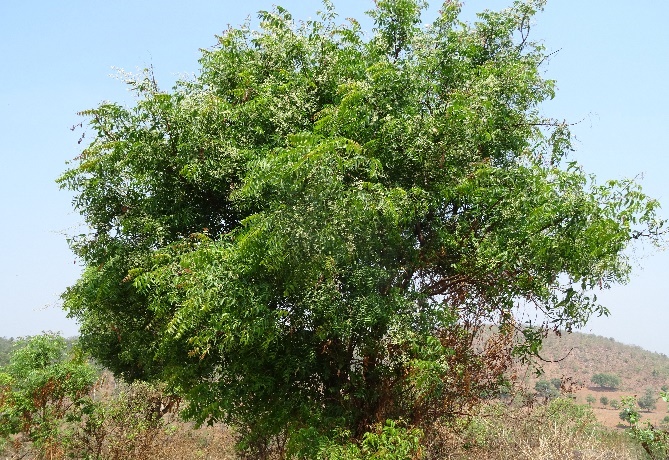 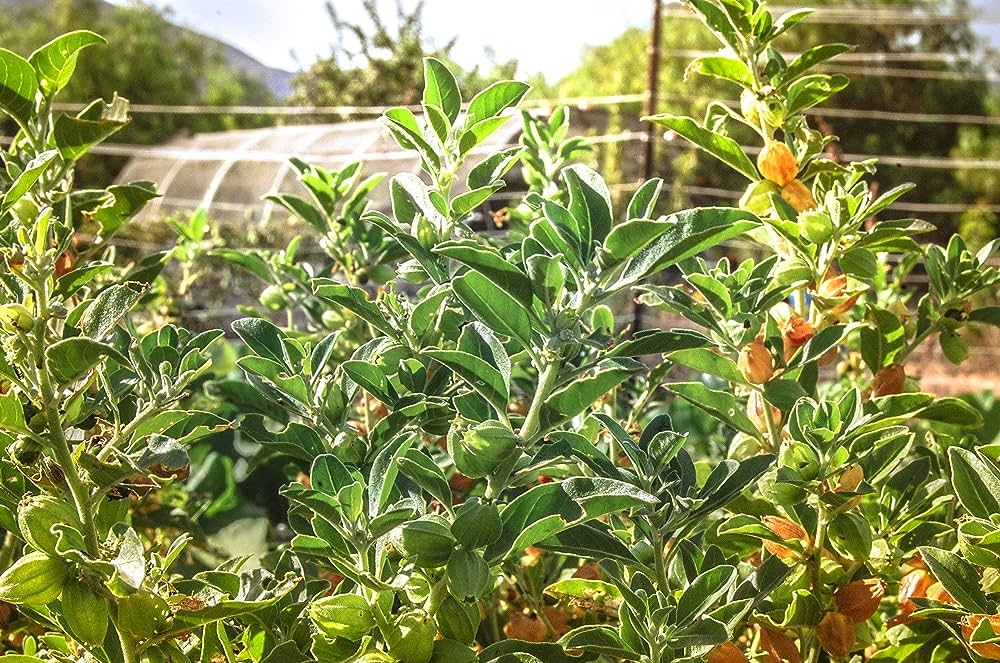 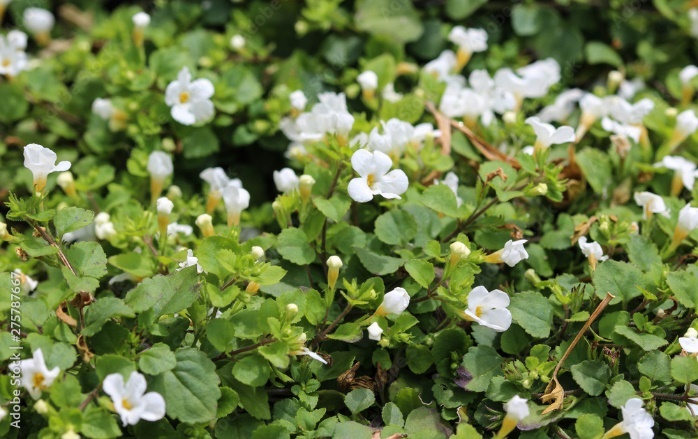 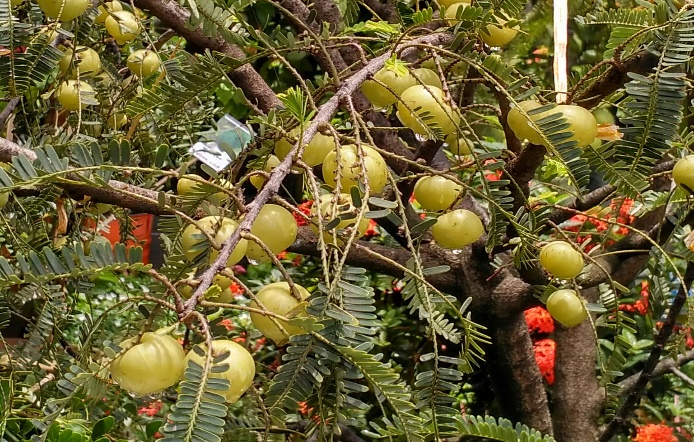 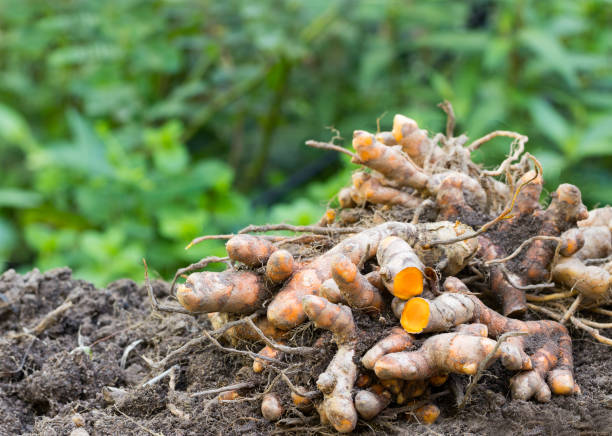 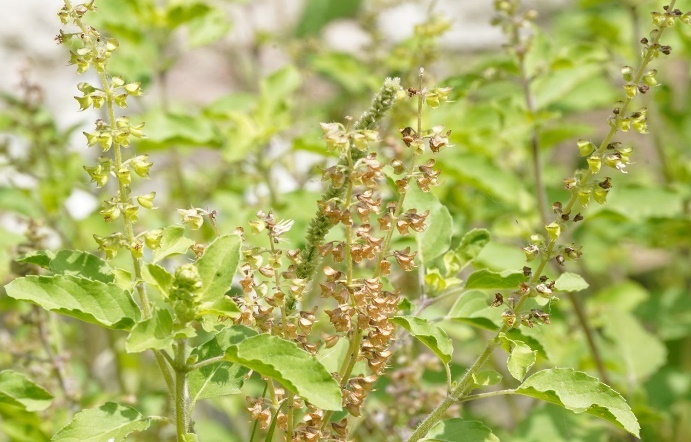 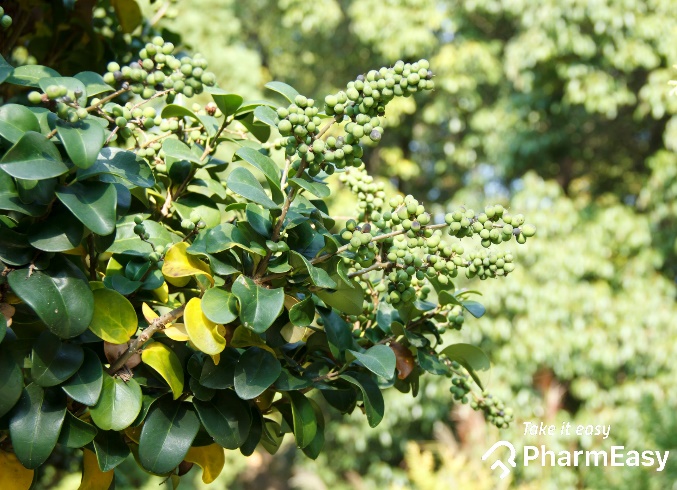 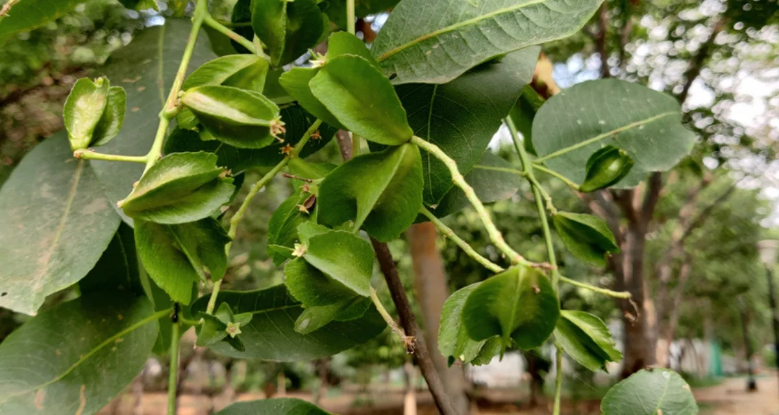 Fig: 1. Images of important Medicinal and Aromatic Plants (MAPs) used in Ayurvedic practices; [A] Neem (Azadirachta indica); [B] Ashwagandha (Withania somnifera); [C] Brahmi (Bacopa monnieri); [D] Amala (Emblica officinalis); [E] Turmeric (Curcuma longa); [F] Tulsi (Ocimum sanctum); [G] Guggul (Commiphora wightii); [H] Arjuna (Terminalia arjuna)Table 1. Historical utilization and significance of medicinal and aromatic plants (MAPs). Table 2. Applications of MAPs in Pharmaceuticals, Cosmetics, Aromatherapy. Table 3. Applications of MAPs in pharmaceuticals, cosmetics, and aromatherapy. Historical ContextUtilization of MAPsSignificance or ImpactRefMesopotamia (c. 4000 BCE)Myrrh and frankincense for medicine and religionIntegral to religious rituals and health practices.Ancient Egypt (c. 1550 BCE)Herbal remedies documented in medical textsFoundation of early pharmacopoeia and healthcare.Traditional Chinese Medicine (Shennong Ben Cao Jing)Therapeutic applications of MAPsForms the basis of an enduring medical tradition.Native American HerbalismSage and echinacea for medicinal and ceremonial useRooted in indigenous cultures and healing rituals.Ayurveda in IndiaTurmeric, neem, and various MAPs integrated into the systemShaping India's traditional healthcare system.Greco-Roman ContributionsHippocrates and Dioscorides' influence on Western herbal medicinePioneering Western herbalism and pharmacology.Culinary TraditionsSpices like cinnamon, cardamom enrich global cuisinesInfusing flavors and aromas into diverse culinary traditions.Religious and Spiritual PracticesMAPs used in rituals and offeringsEnhancing the spiritual and sensory experiences.Art, Literature, and FolkloreInspirations for creative expressionWeaving cultural narratives and artistic creations.Cultural Heritage and IdentityMAPs integral to indigenous communities' traditionsFostering cultural identity and connection to nature.Application areaDescription and examplesRefPharmaceuticalsPharmaceuticalsPharmaceuticalsHerbal medicineUtilized as primary or complementary treatments for various ailments. E.g., ginseng for energy, echinacea for immune support.Active ingredientsSource of bioactive compounds used in drug development. E.g., quinine from cinchona bark for anti-malarial drugs.Traditional remediesIntegration into traditional medical systems worldwide. E.g., Ayurveda in India, Traditional Chinese Medicine (TCM).CosmeticsCosmeticsCosmeticsEssential oilsAromatic plant extracts used for fragrances and aromatherapy. E.g., lavender oil for relaxation, tea tree oil for skincare.Natural pigmentsPlant-based colors for cosmetics and hair dyes. E.g., henna for hair color, beetroot for lip tints.Skin and hair careHerbal extracts for skincare products and natural shampoos. E.g., aloe vera for soothing, rosemary for hair health.AromatherapyAromatherapyAromatherapyTherapeutic oilsEssential oils applied in massage, diffusers, and inhalation for emotional and physical well-being. E.g., eucalyptus for congestion relief, chamomile for relaxation.Stress reductionAromatherapy practices to reduce stress, anxiety, and improve mental clarity. E.g., lavender for relaxation, peppermint for alertness.Flavors and fragrancesFlavors and fragrancesFlavors and fragrancesCulinary delightsEnhancing the flavors of various dishes and beverages. E.g., basil in Italian cuisine, cinnamon in baked goods.PerfumeryScenting perfumes, colognes, and personal care products with floral and herbal notes. E.g., rose, jasmine, and sandalwood.Traditional and cultural usesTraditional and cultural usesTraditional and cultural usesRituals and ceremoniesIncorporation into cultural and religious rituals. E.g., sage smudging in Native American traditions, incense in Hindu rituals.Cultural identityPreservation of cultural heritage and identity through MAPs in traditional practices and art. E.g., henna designs, traditional incense crafting.Name of MAPsAyurvedic nameTraditional applications in ayurvedaTherapeutic benefitsRefTurmeric (Curcuma longa)HaridraAnti-inflammatory, antioxidant, immune support, and digestive aidArthritis management, skin health and immune system boosterNeem (Azadirachta indica)NimbaAntiseptic, blood purifier, anti-parasitic and skin healthSkin conditions (acne, eczema), dental care and blood purificationAshwagandha (Withania somnifera)AshwagandhaAdaptogen, stress relief, energy booster and cognitive supportAnxiety and stress reduction, improved sleep, and vitalityTulsi (Ocimum sanctum)TulasiImmune support, respiratory health, and stress reliefCough and cold relief, immune system enhancement and stress managementBrahmi (Bacopa monnieri)BrahmiCognitive enhancer, memory support and stress reductionImproved cognitive function, memory enhancement, anxiety reliefAmala (Emblica officinalis)AmalakiRich in Vitamin C, digestive support, and antioxidantImmune system booster, digestive health, and skin rejuvenationGuggul (Commiphora wightii)GugguluCholesterol control, anti-inflammatory and weight managementCholesterol reduction, arthritis relief and weight managementArjuna (Terminalia arjuna)ArjunaCardiovascular health, heart tonic and hypertension managementHeart health support and blood pressure regulation